KАРАР                                       	                                     РЕШЕНИЕ«19» июнь  2019й                          № 288/45                         «19» июня  2019гО назначении выборов депутатов Совета сельского поселения Шудекский сельсовет муниципального района Янаульский район Республики Башкортостан  двадцать восьмого созыва           В связи с истечением срока полномочий депутатов Совета сельского поселения Шудекский сельсовет муниципального района Янаульский район Республики Башкортостан двадцать седьмого созыва,  руководствуясь статьей 10 Кодекса Республики Башкортостан  о выборах, статьей 7 Устава сельского поселения Шудекский сельсовет муниципального района Янаульский район Республики Башкортостан, Совет сельского поселения Шудекский сельсовет муниципального района Янаульский район Республики Башкортостан решил:Назначить выборы депутатов Совета сельского поселения Шудекский сельсовет муниципального района Янаульский район Республики Башкортостан двадцать восьмого созыва на 08 сентября 2019 года.Настоящее решение опубликовать в газете «Янаульские зори» и разместить на официальном сайте администрации сельского поселения Шудекский сельсовет муниципального района Янаульский район Республики Башкортостан: http://shudek.ru//Направить настоящее решение в территориальную избирательную комиссию муниципального района Янаульский район Республики Башкортостан.Глава сельского поселения                                                       И.Г.МинликаеваБАШKОРТОСТАН  РЕСПУБЛИКАHЫЯNАУЫЛ  РАЙОНЫ МУНИЦИПАЛЬ РАЙОНЫНЫNШУДЕК АУЫЛСОВЕТЫ АУЫЛ БИЛEМEHЕ СОВЕТЫ 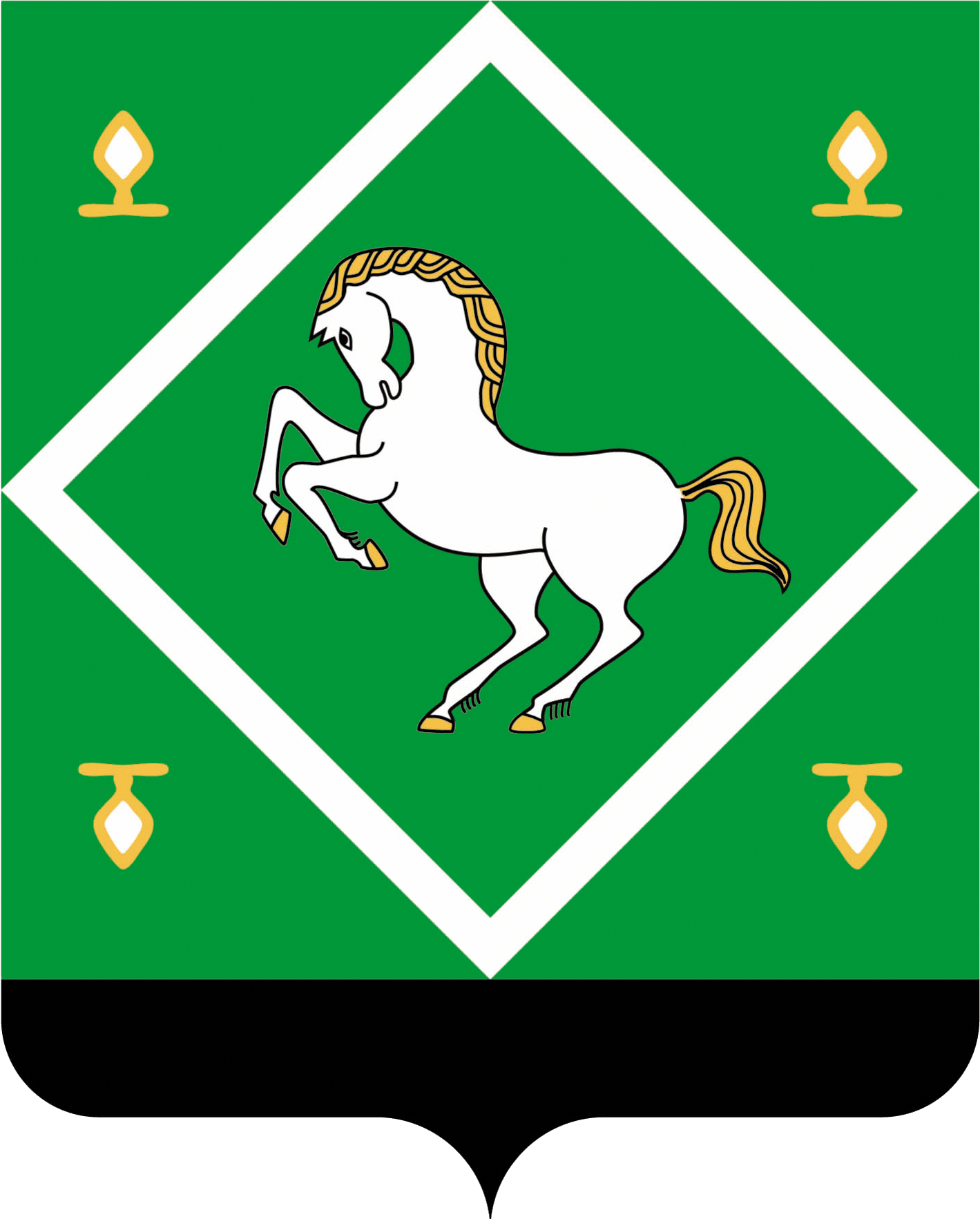 сОВЕТ СЕЛЬСКОГО ПОСЕЛЕНИЯшУДЕКСКИЙ СЕЛЬСОВЕТ  МУНИЦИПАЛЬНОГО  районаЯНАУЛЬСКИЙ РАЙОН РеспубликИ Башкортостан 